St. Matthews Specialty Pharmacy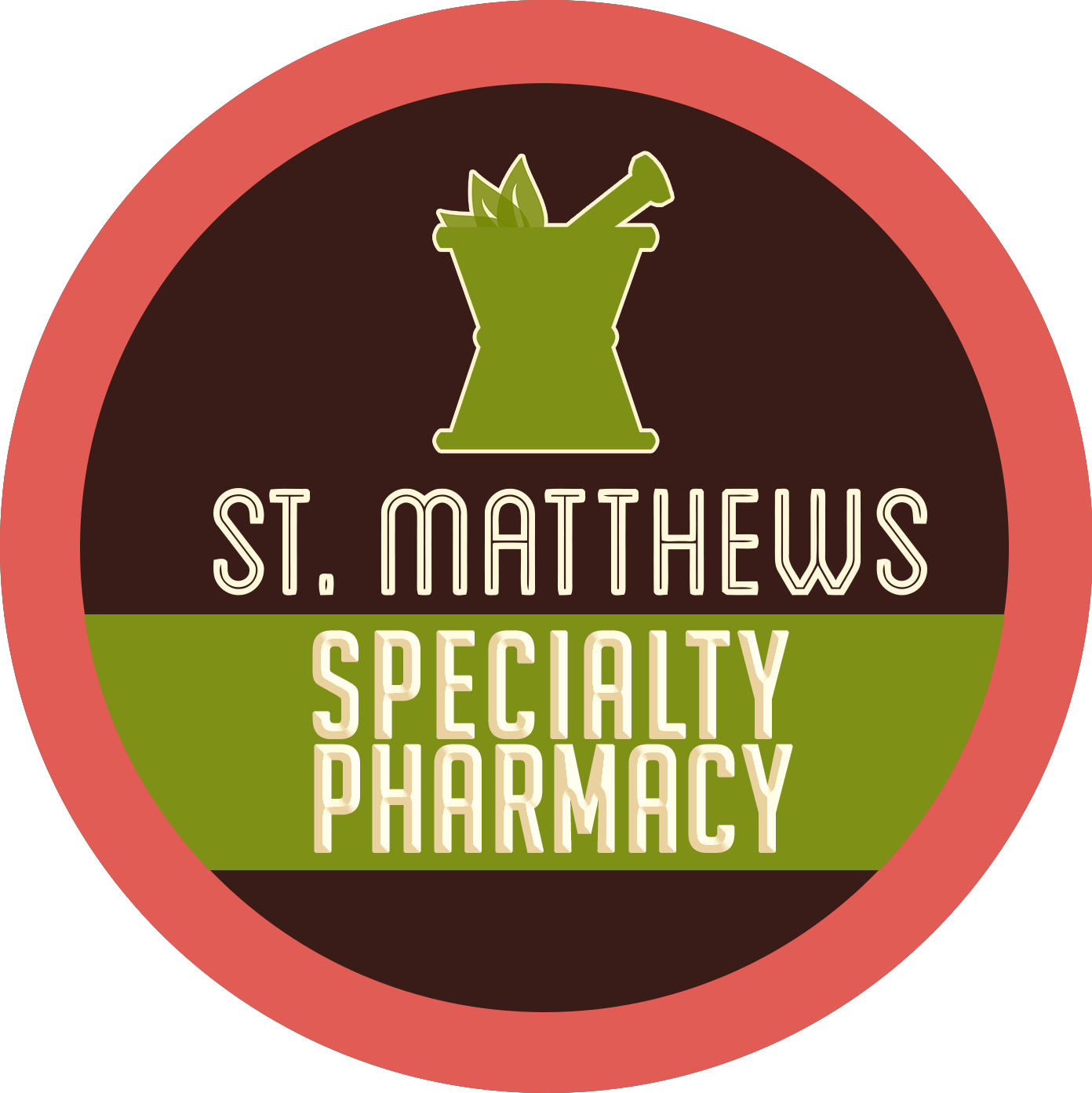 Local and Personalp 844-690-4462| f 844-524-HOPE(4673)PATIENT BILL OF RIGHTSThe Patient has the Right To:●	Be treated with consideration, respect and full recognition of dignity and individuality, including privacy in treatment and care of personal needs without discrimination.●	Have health information protected according to Privacy standards and Law.●	Be fully informed of the patient management program, current care and any changes made, including termination, regarding the care.and treatment to be provided by St. Matthews Specialty Pharmacy.●	Receive care appropriate to his/her needs and speak to a health care professional in a timely manner.●	Receive prompt response to all reasonable inquiries or grievances.●	Be advised, before care is initiated, of the extent to which payment for the organization’s services maybe expected from Medicare / Medicaid, insurance, or the client’s liability for payment, billing cycles,changes in payment.●	Be informed of any financial benefits when referred to an organization.●	Be informed of any provider limitations affecting treatment of care.●	Receive prompt response to all reasonable interruption of services.●	Be informed of any rights and responsibilities he/she may have in the care process.●	Receive the information necessary to make decisions regarding his/her care.●	Accept or refuse any treatment, or services, and revoke consent or disenroll at any point in time.●	A referral if the patient is denied services solely on his or her inability to pay.●	Voice grievance and recommend a change in policy, service or staff without fear, reprisal,discrimination or unreasonable interruption of service.●	Appeal decisions made by St. Matthews Specialty Pharmacy concerning your health care. Theseappeals should be made in writing addressed to the Pharmacist In Charge.All Patients have the Responsibility to:●	Give accurate and complete contact information, health information and other pertinent items, and to notify St. Matthews Specialty Pharmacy of any changes in this information.●	Assist in developing and maintaining a safe environment for patient care.●	Participate in the development and update of their therapy care plan and adhere to the care plan.●	Request further information concerning anything they do not understand.●	Give information regarding concerns and problems they have to a St. Matthews Specialty Pharmacystaff member.●	Inform St. Matthews Specialty Pharmacy if they are in the hospital, or have utilized emergencyservices.●	Notify their treating provider of their participation with St. Matthews Specialty Pharmacy.●	Submit any forms that are necessary to participate with St. Matthews Specialty Pharmacy, to theextent required by law.Rev. 5/11/2019